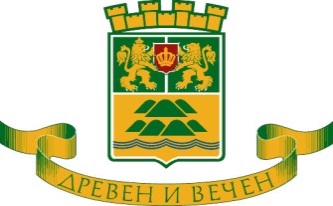 О Б Щ И Н А    П Л О В Д И Вгр. Пловдив, 4000, пл. «Стефан Стамболов» № 1,  тел: (032) 656 701, факс: (032) 656 703                                                             www.plovdiv.bg, e-mail: info@plovdiv.bgЗ А П О В Е Д№ 21 ОА - 719      гр. Пловдив, 11.03.2021г.На основание чл. 44, ал. 1, т. 1 и ал. 2 от ЗМСМА, чл.182, ал.3, чл. 183, ал. 3 и ал. 4, чл.184, ал.1, чл.186, ал.3 от Изборния кодекс във връзка с произвеждането на изборите за народни представители за Народно събрание и Решение № 2064-НС/16.02.2021 г. на Централната избирателна комисия, след проведени разговори с представители на Електроразпределение ЮгН А Р Е Ж Д А М:І. Изменям моя заповед № 21 ОА-625/26.02.2021г., с която са определени временни места по райони в Община Пловдив за поставяне на агитационни материали по време на предизборната кампания за произвеждане на изборите за народни представители за Народно събрание на 04.04.2021г.  както следва:В т. I, 3. „На територията на район Западен“ отпада:3.5  всички трафопостове на район Западен.В т. I,  4. „На територията на район Северен“ отпадат: 4.1. За кв. 1 по плана кв. „Северно от Панаирни палати”, гр. Пловдив – метални врати на трафопост на ул. „Барикадите” до № 124.2. За кв. 1 по плана на кв. „Северно от Панаирни палати” – гр. Пловдив – метални врати на трафопост на бул. „Дунав” до № 1904.3. южно от кв. 674 по плана на Пета градска част, гр. Пловдив - пл. „Чехов” градинката – метални врати на трафопост4.4. За кв. 665 по плана на пета градска част, гр. Пловдив -  пл. „Неофит Рилски” – метални врати на трафопост – ул. „Неофит Рилски” и ул. „Карловска”4.5. За кв. 691 по плана на пета градска част, гр. Пловдив - ул. „Полк. Бонев” срещу № 28 – метални врати на трафопост4.6. За кв. 8 по плана на кв. „Филипово”, гр. Пловдив  - ул. „Стоян Заимов”, източно от Жилищен блок на № 16 – метални врати на трафопост4.8. За кв. 18 по плана на кв. „Филипово”, гр. Пловдив - ул. „Мануш Войвода” – срещу № 9 - метални врати на трафопост4.11. За кв. 7 по плана на кв. „Захарна фабрика и Тодор Каблешков”, гр. Пловдив - ул. „Дилянка” – метални врати на трафопост в ОУ „Панайот Волов”4.13. За кв. 3 по плана на кв. „Захарна фабрика и Тодор Каблешков”, гр. Пловдив - ул. „Атанас Канарев” – метални врати на трафопост4.14. За кв. 12 по плана на кв. „Захарна фабрика и Тодор Каблешков”, гр. Пловдив -  ул. „Пантелей Генов” и ул. „Генерал Кутузов” – метални врати на трафопост4.15. За кв. 10 по плана на кв. „Северно от панаира”, гр. Пловдив - ул. „Ален Мак” и ул. „Данте” – метални врати на трафопост4.16. За кв. 148 по плана на кв. „Северно от панаира”, гр. Пловдив - ул. „Милеви скали” – метални врати на трафопостII. В останалата си част заповед № 21 ОА-625/26.02.2021г. остава непроменена.III. Настоящата заповед да се сведе до знанието на секретаря на община Пловдив, заместник – кмет ОРС при община Пловдив, директора на Пловдивски общински инспекторат, кметовете на райони, директора на ОД на МВР – гр. Пловдив.V. Настоящата заповед да се оповести чрез средствата за масова информация и да се обяви на интернет сайта на Община Пловдив.VI. Контрол по изпълнение на настоящата заповед възлагам на г-н Йордан Ставрев -  заместник - кмет „Обществен ред“ в Община Пловдив.ЗДРАВКО ДИМИТРОВКмет на Община Пловдив(п)